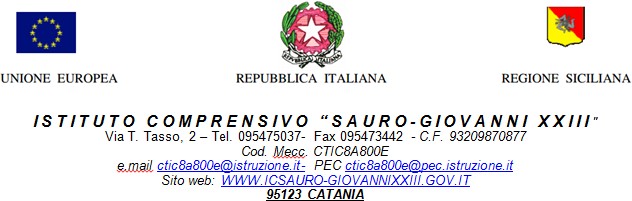 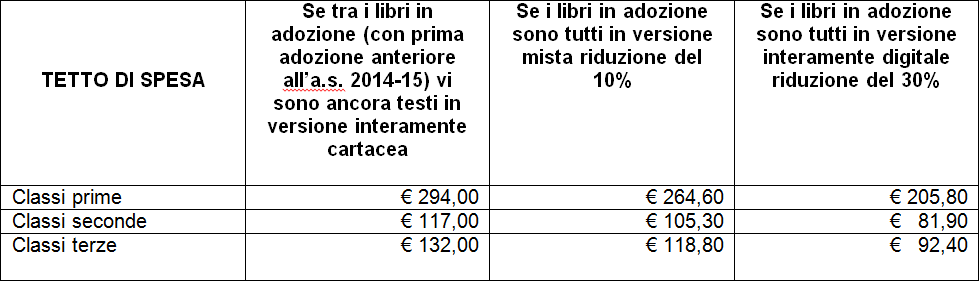 PROSPETTO GENERALE (da compilare a cura del coordinatore di classe)	Scuola Secondaria di I grado nel Consiglio di classe, per la verifica del tetto di spesaDocente  	SCUOLA SECONDARIA DI 1° GRADO	Classe	Sez.  	ANNO SCOLASTICO 2023/2024	                ALLEGATO 4N.B.   =	*	MONOGRAFIA	(M)*	APROFONDIMENTO	(A)(Solo per i testi consigliati)                                    MATERIACod. ISBNAUTORETITOLO DELL’OPERAEDITOREACQUISTARE (SI - NO)* CONSIGLIATO (Si - No)*	MONOGRAFIA ( M )* APPROFONDIMENTO ( A)VolumePREZZOFIRMAARTE E IMMAGINEEDUC. CONVIV. CIV.FRANCESESPAGNOLOGEOGRAFIAINGLESEINGLESEITALIANOITALIANO ANTOLOGIAITALIANO GRAMMAT.MATEMATICAMATEMATICAMUSICARELIGIONESCIENZESTORIATECNOLOGIASCIENZE MOTORIE S.TOTALE TETTO DI SPESA